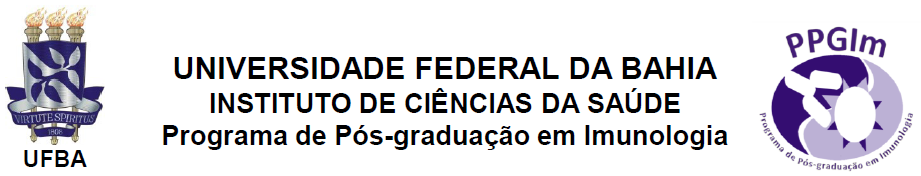 CREDENCIAMENTO DE DOCENTES – PPGIM 2020, EDITAL 05/2020BAREMA DE AVALIÇÃO DE CURRICULO   DATA _ 	/ 	_/ 	  NOME DO CANDIDATO  	RESULTADO DA PONTUAÇÃO (Seções 1 a 5)Total de pontos obtidos:  	Total de pontos excedentes: 	_Total de pontos aproveitados (Máximo de 100 pontos): _ 	        Nota final: Pontos aproveitados/10 =   	Avaliador: 	, Assinatura: _ 	Avaliador: 	, Assinatura: _ 	Avaliador: 	, Assinatura: _ 	BAREMAPONTUAÇÃOBAREMAUNIDADE1. Apresentar produção científica relacionada às linhas de pesquisa do PPGIm;PONTUAÇÃOpt. Resumo/pôster em evento científico;pts. Apresentação oral em Evento científico; 05 pts. Artigo publicado (autor ou co-autor);10 pts. Projeto de pesquisa aprovado por Agência de Fomento.MÁXIMO 20 PONTOSTOTAL DE PONTOS (1)PONTOS EXCEDENTES (1)PONTUÇÃO OBTIDA (1)2. Estar vinculado a grupo de pesquisa com condições físicas, materiais e de financiamento para o desenvolvimento dos projetos dos pós-graduandos;PONTUAÇÃO05 pt./grupo como membro da equipe executora; 10 pt/grupo como Coordenador.MÁXIMO 20 PONTOSTOTAL DE PONTOS (2)PONTOS EXCEDENTES (2)PONTUÇÃO OBTIDA (2)3. Demonstrar intenção em participar de atividades didáticas do Programa, atuando como professor por, pelo menos, uma disciplina ministrada por ano.PONTUAÇÃO04 pts/ atividade propostaMÁXIMO 10 PONTOSTOTAL DE PONTOS (3)PONTOS EXCEDENTES (3)PONTUÇÃO OBTIDA (3)4. Estar orientando ou co-orientando pelo menos um aluno de mestrado.PONTUAÇÃO02 pt. Co-orientação de Mestrado 05 pts. Co-orientaçõa de Doutorado 10 pt. Orientação de Mestrado20 pts. Orientação de DoutoradoMÁXIMO 20 PONTOSTOTAL DE PONTOS (4)PONTOS EXCEDENTES (4)PONTUÇÃO OBTIDA (4)5. Atender aos requisitos mínimos de produção com a publicação de 3 trabalhos científicos (ou mais) em revistas indexadas de alta qualidade (Qualis A1, A2, A3, A4, B1 ou B2), relacionadas às linhas de pesquisa do PPGim.PONTUAÇÃO03 pt./Artigo Qualis A4;05 pt./Artigo Qualis A3;10 pt./Artigo Qualis A2;15 pt./Artigo Qualis A1.MÁXIMO 30 PONTOSTOTAL DE PONTOS (5)PONTOS EXCEDENTES (5)PONTUÇÃO OBTIDA (5)